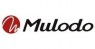 Mulodo Vietnam Co., Ltd 
R.203 DC Tower, 111D Ly Chinh Thang Street, Ward 7, District 3, HCMC, Viet NamCompany size: 25-99http://www.mulodo.com.vn/en/line/

Mulodo is a successful Web/Smartphone system development company established in Tokyo, Japan. We are the team of highly specialized and skilled Web-system developers. We create newest smartphone application and large-scale web system.

Our features are high technical capabilities.
We participated in TechCrunh50 in San Francisco (Sep. 2009). We also went to the Semi-Final stages of TC50 which has over 3000 participants. This competition was aimed to find the best Web 2.0 start-ups and launch them in front of the industry's most influential venture capitalists, companies and press.
Our team has started in Japan and aims to expand to all over the world. We established a new Mulodo company in VietNam in March, 2012 as a first step. Therefore, let's join us and grow up together! Job DescriptionJava Engineer[EN]
* Job Description:
- Job type: full time
- Staff required: 10~30 people- Defines site objectives by analyzing user requirements- Designing, coding and testing system or function after completed
- Makes plan and control the work progress as scheduled- Self-studies and gets acknowledge with new technology. * Skills and Technical Requirements:
- Strong skills and comprehending of Java programming- Experience in using Java frameworks such as Spring, Strut and HTML/CSS/JavaScript- Experience in using Tomcat web server is a plus- Experience in using AWS is a plus- Experience in using Linux is a plus- Communicate in English fluently or Japanese is a plus- Good at teamwork skill- Excellent troubleshooting skills, especially in a complex application stacks is a plus.

* Benefits:
- Competitive salary: 300$~700$ (Gross)- Company hands out “Employee of the month” and “Thanks award” with attractive bonus every month.
- Salary is reviewed 1 time a year based on employee’s performance .
- Company trip once a year.- Join party almost every month.- Free parking fee
- Company’s labour policy completely pursuant to Vietnamese labour legislation (social & health insurance, annual leave, working conditions, etc.). - Build a stable career with dynamic promotion and job opportunities.- Have the chance to work with skilled foreign professionals.
[VN]
* Mô tả công việc:
- Hình thức làm việc: nhân viên chính thức, full time
- Số lượng tuyển: 10~30 người- Nhận và phân tích yêu cầu từ khách hàng.- Thiết kế, coding và kiểm thử hệ thống hoặc chức năng sau khi hoàn thành.- Xây dựng kế hoạch và quản lý tiến độ lập trình theo kế hoạch 
- Nghiên cứu nắm bắt công nghệ mới

* Yêu cầu công việc:
- Nắm vững kỹ thuật & hiểu rõ về lập trình Java
- Kỹ năng: + Có kinh nghiệm sử dụng qua các Java framework như Spring, Strut and HTML/CSS/JavaScript + Ưu tiên biết sử dụng Tomcat web server. + Biết sử dụng AWS (Amazon Web Service) là một lợi thế. + Biết sử dụng Linux là một lợi thế. + Khả năng đọc hiểu tiếng Anh tốt ( biết tiếng Nhật là một lợi thế ) + Kỹ năng teamwork tốt. + Có kỹ năng giải quyết vấn đề, đặc biệt trong các tình huống phức tạp là một lợi thế.
* Quyền lợi:
- Mức lương: 300$~700$ (Gross)
- Có các giải thưởng “Nhân viên xuất sắc trong tháng”, “Thanks award”, “Nhân viên xuất sắc cả năm”, “Nhân viên tiến bộ nhất trong năm”..
- Đánh giá tăng lương 01 lần/ năm- Du lịch nhân viên 1 lần/ năm- Tham gia tiệc công ty gần như mỗi tháng
- BHXH, BHYT, BHTN và các quyền lợi khác theo luật Việt Nam
- Môi trường làm việc năng động
- Được đào tạo, làm việc cùng các chuyên gia nước ngoài

* Ngành nghề:
- IT - Software
- Internet/Online Media
- High Technology* Hồ sơ ứng tuyển xin vui lòng gửi đến:- E-mail: lam.dung@mulodo.com (Ms. Lâm Nguyễn Thùy Dung)- Cc: duong.quynh@mulodo.com (Ms. Dương Thị Thu Quỳnh); le.diep@mulodo.com (Ms. Lê Thị Mộng Điệp)